              КАРАР                                                                           РЕШЕНИЕ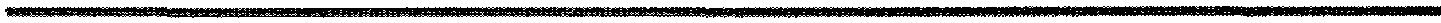   28 апрель 2023 й.                               № 418                      28 апреля 2023 г.Об утверждении Прогнозного плана (программы) приватизации муниципального имущества сельского поселения Акбулатовский сельсовет муниципального района  Мишкинский район Республики Башкортостан на 2023 год В целях реализации Федерального закона от 21 декабря 2001 года №178-ФЗ «О приватизации государственного и муниципального имущества», Федерального закона от 22 июля 2008 года №159-ФЗ «Об особенностях отчуждения недвижимого имущества, находящегося в государственной собственности субъектов Российской Федерации или в муниципальной собственности и арендуемого субъектами малого и среднего предпринимательства, и о внесении изменений в отдельные законодательные акты Российской Федерации», руководствуясь статьями 50, 85 Федерального закона от 6 октября 2003 года №131-ФЗ «Об общих принципах организации местного самоуправления в Российской Федерации», Уставом сельского поселения Акбулатовский сельсовет муниципального района Мишкинский район Республики Башкортостан, Совет сельского поселения Акбулатовский сельсовет муниципального района Мишкинский район Республики Башкортостан  28 созыва р е ш и л:  1. Утвердить Прогнозный план (программу) приватизации муниципального имущества сельского поселения Акбулатовский сельсовет муниципального района Мишкинский район Республики Башкортостан на 2023 год (прилагается).2. Установить, что решение о создании постоянно действующей комиссии и о приватизации объектов, включенных в Прогнозный план (программу) приватизации, принимает глава сельского поселения Акбулатовский сельсовет муниципального района Мишкинский район Республики Башкортостан.3. Установить, что Совет сельского поселения Акбулатовский сельсовет муниципального района Мишкинский район Республики Башкортостан имеет право дополнительно принять решение о приватизации объектов, не включенных в указанный Прогнозный план (программу) приватизации.4. Финансирование расходов по организации и проведению приватизации муниципального имущества производится Администрацией сельского поселения Акбулатовский сельсовет муниципального района Мишкинский район Республики Башкортостан.   5. Установить, что муниципальное имущество, рекомендованное к приватизации в 2023 году, может быть приватизировано в 2024 году.          6. Решение Совета  сельского поселения Акбулатовский сельсовет муниципального района Мишкинский район Республики Башкортостан от  «08»   июля 202 года  № 209   «Об утверждении Прогнозного плана (программы) приватизации муниципального имущества сельского поселения Акбулатовский сельсовет муниципального района  Мишкинский район Республики Башкортостан на 2021 год» признать утратившим силу.             7.  Контроль исполнения настоящего решения возложить на постоянную комиссию Совета сельского поселения Акбулатовский сельсовет муниципального района Мишкинский район Республики Башкортостан бюджету, налогам, вопросам муниципальной собственности.Глава сельского поселения	        		                	                  Ю.В. АндрееваПриложение к решению                                                                                                      Совета сельского поселенияАкбулатовский сельсоветмуниципального районаМишкинский районРеспублики Башкортостан					                                           От 28 апреля  2023 г. № 418 Прогнозный план (программа) приватизации муниципального имущества сельского поселения Акбулатовский сельсовет муниципального района Мишкинский район Республики Башкортостан на 2022 годРаздел 1
Основные направления политики в сфере приватизации муниципального имуществаПрогнозный план (программа) приватизации муниципального имущества сельского поселения Акбулатовский сельсовет муниципального района Мишкинский район Республики Башкортостан на 2022 год разработан в соответствии с Федеральным законом Российской Федерации от 21 декабря 2001 года № 178-ФЗ «О приватизации государственного и муниципального имущества», Федерального закона от 22 июля . № 159-ФЗ «Об особенностях отчуждения недвижимого имущества, находящегося в государственной собственности субъектов Российской Федерации или в муниципальной собственности и арендуемого субъектами малого и среднего предпринимательства, и о внесении изменений в отдельные законодательные акты Российской Федерации».Основными задачами приватизации муниципального имущества сельского поселения Акбулатовский сельсовет муниципального района Мишкинский район Республики Башкортостан являются:– приватизация муниципального имущества сельского поселения Акбулатовский сельсовет муниципального района Мишкинский район Республики Башкортостан, которое не обеспечивает выполнение вопросов местного значения;– стимулирование привлечения инвестиций в реальный сектор экономики муниципального района; – поддержка малого и среднего предпринимательства на территории сельского поселения Акбулатовский сельсовет муниципального района Мишкинский район Республики Башкортостан;– формирование доходов бюджета сельского поселения Акбулатовский сельсовет муниципального района Мишкинский район Республики Башкортостан. Решение о приватизации и об условиях приватизации муниципального имущества сельского поселения Акбулатовский сельсовет муниципального района Мишкинский район Республики Башкортостан, принимается главой сельского поселения Акбулатовский сельсовет муниципального района Мишкинский район Республики Башкортостан в сроки, позволяющие обеспечить его приватизацию в соответствии с настоящим Прогнозным планом (программой) приватизации муниципального имущества сельского поселения Акбулатовский сельсовет муниципального района Мишкинский район Республики Башкортостан.Их реализация будет осуществляться в соответствии с Федеральным законом Российской Федерации от 21 декабря 2001 года № 178-ФЗ «О приватизации государственного и муниципального имущества», по процедуре, предусмотренной Положением об организации продажи государственного или муниципального имущества на аукционе, утвержденным Постановлением Правительства Российской Федерации от 12 августа . № 585 и Федеральным законом от 22 июля . № 159-ФЗ «Об особенностях отчуждения недвижимого имущества, находящегося в государственной собственности субъектов Российской Федерации или в муниципальной собственности и арендуемого субъектами малого и среднего предпринимательства, и о внесении изменений в отдельные законодательные акты Российской Федерации». Раздел 2
муниципальное имущество сельского поселения Акбулатовский сельсовет муниципального района Мишкинский район Республики Башкортостан, приватизация которого планируется в 2023 году2.1. Перечень имущества муниципального района сельского поселения Акбулатовский сельсовет Мишкинский район Республики Башкортостан, приватизация которого планируется в 2023 годуГлава сельского поселения			                              	Ю.В. АндрееваБашšортостан Республикаhы Мишкº районы муниципаль районыныœ Аšбулат аулы советы ауыл билºìºhå Советы 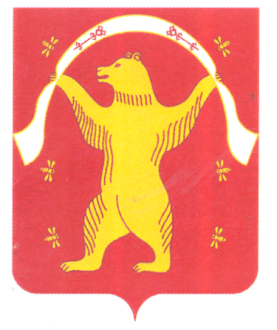 Совет сельского поселения Акбулатовский сельсовет муниципального района Мишкинский район Республики Башкортостан№ п/п Наименование имущества, кадастровый (условный) номерЮридический адрес имуществаОбщая площадь,кв. м.№ и дата регистрационной записи в ЕГРП Росреестра1Горизонтальная металлическая емкостьРБ, Мишкинский р-н, д. Новоакбулатово52 куб. м